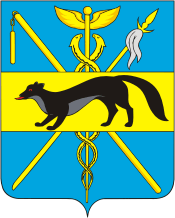 АДМИНИСТРАЦИЯБОГУЧАРСКОГО МУНИЦИПАЛЬНОГО РАЙОНАВОРОНЕЖСКОЙ ОБЛАСТИПОСТАНОВЛЕНИЕот «11» августа 2015 г. № 442 г. БогучарОб утверждении административного регламента по предоставлению муниципальной услуги «Предоставление разрешения на строительство» Наименование в редакции постановления от 01.02.2019 № 55(в редакции постановления от 01.02.2019 № 55, от 15.04.2019 № 259, от 25.12.2019 № 968, от 21.02.2020 № 85)В соответствии с Федеральными законами от 06.10.2003 № 131 - ФЗ «Об общих принципах организации местного самоуправления в Российской Федерации», от 27.07.2010 № 210-ФЗ «Об организации предоставления государственных и муниципальных услуг», Уставом Богучарского муниципального района, администрации Богучарского муниципального районаПОСТАНОВЛЯЕТ:1. Утвердить Административный регламент по предоставлению муниципальной услуги «Предоставление разрешения на строительство» (Наименование в редакции постановления от 01.02.2019 № 55) согласно приложению.2. Признать утратившим силу постановление администрации Богучарского муниципального района от 17.02.2015 № 99 «Подготовка и выдача разрешений на строительство».3. Контроль за исполнением настоящего постановления возложить на первого заместителя главы администрации Богучарского муниципального района Величенко Ю.М.Приложение к постановлению администрации Богучарского муниципального района от 11.08.2015 № 442(приложение в редакцииот 15.04.2019 № 259, от 25.12.2019 № 968, от 21.02.2020 № 85)Административный регламентпо предоставлению муниципальной услуги«Предоставление разрешения на строительство»1. Общие положения1.1. Предмет регулирования административного регламентаАдминистративный регламент администрации Богучарского муниципального района Воронежской области по предоставлению муниципальной услуги «Предоставление разрешения на строительство» (далее - Административный регламент) разработан в целях оптимизации и повышения качества предоставления и доступности муниципальной услуги, создания комфортных условий для получения муниципальной услуги по приему заявлений, а также подготовке и выдаче разрешений на строительство при осуществлении строительства, реконструкции объектов капитального строительства (далее по тексту - муниципальная услуга).Предметом регулирования Градостроительного Административного регламента являются отношения, возникающие между заявителями, администрацией Богучарского муниципального района Воронежской области и автономным учреждением Воронежской области «Многофункциональный центр предоставления государственных и муниципальных услуг» (далее - АУ «МФЦ»), в связи с предоставлением муниципальной услуги, а также определение состава, последовательности и сроков выполнения административных процедур при предоставлении муниципальной услуги.1.2. Описание заявителейЗаявителем, имеющим право на предоставление муниципальной услуги «Предоставление разрешения на строительство» (далее - муниципальная услуга), является застройщик - физическое или юридическое лицо, обеспечивающее на принадлежащем ему земельном участке или на земельном участке иного правообладателя (которому при осуществлении бюджетных инвестиций в объекты капитального строительства государственной (муниципальной) собственности органы государственной власти (государственные органы), Государственная корпорация по атомной энергии «Росатом», Государственная корпорация по космической деятельности «Роскосмос», органы управления государственными внебюджетными фондами или органы местного самоуправления передали в случаях, установленных бюджетным законодательством Российской Федерации, на основании соглашений свои полномочия государственного (муниципального) заказчика) строительство, реконструкцию, капитальный ремонт объектов капитального строительства, а также выполнение инженерных изысканий, подготовку проектной документации для их строительства, реконструкции, капитального ремонта. Застройщик вправе передать свои функции, предусмотренные законодательством о градостроительной деятельности, техническому заказчику.1.3. Требования к порядку информирования о предоставлении муниципальной услуги1.3.1. Орган, предоставляющий муниципальную услугу: администрация Богучарского муниципального района Воронежской области (далее – Администрация).За предоставлением муниципальной услуги заявитель может обратиться в АУ «МФЦ».1.3.2. Сведения о месте нахождения, графике (режиме) работы, контактных телефонах (телефонах для справок и консультаций), интернет - адресах, адресах электронной почты Администрации, АУ «МФЦ» приводятся в приложении № 1 к настоящему Административному регламенту и размещаются:- на официальном сайте Администрации в сети Интернет (www.boguchar.ru);- на информационных стендах в Администрации.- на Едином портале государственных и муниципальных услуг (функций) в сети Интернет (www.gosuslugi.ru) и в информационной системе Воронежской области «Портал Воронежской области в сети Интернет» (www.govvrn.ru) (далее - Портал Воронежской области в сети Интернет);- на официальном сайте АУ «МФЦ» (mfc.vrn.ru); - на информационных стендах в АУ «МФЦ».1.3.3. Заявители могут получить информацию по вопросам предоставления муниципальной услуги, а также о месте нахождения и графике работы органов и организаций, обращение в которые необходимо для получения муниципальной услуги, непосредственно в Администрации, АУ «МФЦ» или с использованием средств телефонной связи или сети Интернет.1.3.4. Информация по вопросам предоставления муниципальной услуги и услуг, которые являются необходимыми и обязательными для предоставления муниципальной услуги, сведения о ходе предоставления указанных услуг предоставляются заявителям уполномоченными должностными лицами Администрации, АУ «МФЦ» (далее - уполномоченные должностные лица).Информирование о ходе предоставления муниципальной услуги осуществляется уполномоченными должностными лицами при личном контакте с заявителем или с использованием почтовой, телефонной связи, с использованием информационно-технологической и коммуникационной инфраструктуры, в том числе Единого портала государственных и муниципальных услуг (функций) и (или) Портала Воронежской области в сети Интернет.На информационных стендах в местах предоставления муниципальной услуги, а также на официальных сайтах Администрации, на Портале Воронежской области в сети Интернет, на Едином портале государственных и муниципальных услуг (функций) размещается также следующая информация:- текст Градостроительного Административного регламента;- тексты, выдержки из нормативных правовых актов, регулирующих предоставление муниципальной услуги;- формы, образцы заявлений, иных документов.1.3.5. Заявители, представившие заявление на получение муниципальной услуги, в обязательном порядке информируются уполномоченными должностными лицами:- о порядке предоставления муниципальной услуги;- о ходе предоставления муниципальной услуги;- об отказе в предоставлении муниципальной услуги.1.3.6 Информация о сроке завершения оформления документов и возможности их получения заявителю сообщается при подаче документов.1.3.7. В любое время с момента приема документов заявитель имеет право на получение сведений о прохождении процедуры предоставления муниципальной услуги, с использованием телефонной связи, средств Интернета, а также при личном контакте с уполномоченными должностными лицами.При ответах на телефонные звонки и устные обращения уполномоченные должностные лица подробно и в вежливой (корректной) форме информируют обратившихся по интересующим их вопросам. Ответ на телефонный звонок должен начинаться с информации о наименовании органа, в который позвонил гражданин, фамилии, имени, отчестве, занимаемой должности специалиста, принявшего телефонный звонок.Время телефонного разговора не должно превышать 15 минут.При отсутствии уполномоченного должностного лица, принявшего звонок, возможности самостоятельно ответить на поставленные вопросы телефонный звонок должен быть переадресован (переведен) другому должностному лицу или же обратившемуся гражданину должен быть сообщен телефонный номер, по которому можно получить необходимую информацию.2. Стандарт предоставления муниципальной услуги2.1. Наименование муниципальной услугиВ рамках действия Градостроительного Административного регламента осуществляется предоставление муниципальной услуги «Предоставление разрешения на строительство».2.2. Наименование органа, предоставляющего муниципальную услугу 2.2.1. Муниципальная услуга предоставляется администрацией Богучарского муниципального района Воронежской области.2.2.2. В предоставлении муниципальной услуги также участвуют иные государственные органы, организации:- управление Федеральной службы государственной регистрации, кадастра и картографии по Воронежской области;- органы местного самоуправления.Межведомственное информационное взаимодействие в целях предоставления муниципальной услуги осуществляется в соответствии с требованиями Федерального закона от 06.04.2011 N 63-ФЗ «Об электронной подписи», Федерального закона от 27.07.2010 N 210-ФЗ «Об организации предоставления государственных и муниципальных услуг».Лица, имеющие право на получение муниципальной услуги, в целях получения муниципальной услуги вправе по своей инициативе представить необходимые для предоставления муниципальной услуги документы в полном объеме.2.2.3. Запрещается требовать от заявителя осуществления действий, в том числе согласований, необходимых для получения муниципальной услуги и связанных с обращением в иные государственные органы, органы местного самоуправления, организации, за исключением получения услуг, включенных в перечень услуг, которые являются необходимыми и обязательными для предоставления муниципальных услуг, перечень которых утвержден постановлением администрации Богучарского муниципального района Воронежской области.2.2.4. Подача заявителем заявления и документов, указанных в подпункте 2.6. Градостроительного Административного регламента для предоставления муниципальной услуги, осуществляется в письменной форме непосредственно в Администрацию или АУ «МФЦ» или в электронном виде.Форма заявления приведена в приложении N 3 к настоящему Административному регламенту.2.2.5. Заявление и документы, необходимые для получения муниципальной услуги, могут быть направлены в Администрацию в форме электронных документов.Заявление и документы, необходимые для получения муниципальной услуги, представляемые в форме электронных документов:1) подписываются в соответствии с требованиями Федерального закона от 06.04.2011 N 63-ФЗ «Об электронной подписи», Федерального закона от 27.07.2010 N 210-ФЗ «Об организации предоставления государственных и муниципальных услуг» (далее - Федеральный закон «Об организации предоставления государственных и муниципальных услуг»):заявление - простой электронной подписью (далее - ЭП);копии документов, не требующих предоставления оригиналов или нотариального заверения, - простой ЭП;документы, выданные органами или организациями, - усиленной квалифицированной ЭП таких органов или организаций;копии документов, требующих предоставления оригиналов или нотариального заверения, - усиленной квалифицированной ЭП нотариуса;2) представляются в Администрацию с использованием электронных носителей и (или) информационно-телекоммуникационных сетей общего пользования, включая сеть Интернет:- посредством федеральной государственной информационной системы «Единый портал государственных и муниципальных услуг (функций)» (без использования электронных носителей);- посредством информационной системы Воронежской области «Портал Воронежской области в сети Интернет» (без использования электронных носителей);- иным способом, позволяющим передать в электронном виде заявление и иные документы.Межведомственное информационное взаимодействие в целях предоставления муниципальной услуги осуществляется в соответствии с требованиями Федерального закона от 27.07.2010 N 210-ФЗ «Об организации предоставления государственных и муниципальных услуг».Лица, имеющие право на получение муниципальной услуги, их законные представители или доверенные лица в целях получения муниципальной услуги вправе по своей инициативе представить необходимые для предоставления муниципальной услуги документы в полном объеме.2.2.6. Представление заявления и документов (сведений), необходимых для предоставления муниципальной услуги, в форме электронных документов приравнивается к согласию такого заявителя с обработкой его персональных данных (о чем проставляется специальная отметка в заявлении), в целях и объеме, необходимых для предоставления муниципальной услуги.В случае если для предоставления муниципальной услуги необходима обработка персональных данных лица, не являющегося заявителем, и если в соответствии с федеральным законом обработка таких персональных данных может осуществляться с согласия указанного лица, при обращении за получением муниципальной услуги заявитель дополнительно представляет документы, подтверждающие получение согласия указанного лица или его законного представителя на обработку персональных данных указанного лица. Документы, подтверждающие получение согласия, могут быть представлены, в том числе в форме электронного документа. Действие Градостроительного абзаца не распространяется на лиц, признанных безвестно отсутствующими, и на разыскиваемых лиц, место нахождения которых не установлено уполномоченным федеральным органом исполнительной власти.2.3. Результат предоставления муниципальной услугиРезультат предоставления муниципальной услуги- предоставление разрешения на строительство по форме, установленной Приказом Министерства строительства и жилищно-коммунального хозяйства Российской Федерации от 19.02.2015 N 117/пр «Об утверждении формы разрешения на строительство и формы разрешения на ввод объекта в эксплуатацию»;- обоснованный отказ в предоставлении разрешения на строительство (приложение N 5 к настоящему Административному регламенту).2.4. Срок предоставления муниципальной услугиМуниципальная услуга предоставляется в течение 5 рабочих дней со дня получения заявления о выдаче разрешения на строительство с приложением документов, необходимых для предоставления муниципальной услуги, предусмотренных настоящим Административным регламентом.Сроки прохождения отдельных административных процедур, необходимых для предоставления муниципальной услуги, включают:Срок приема и регистрации заявления и прилагаемых к нему документов - 1 (один) рабочий день с момента поступления заявления. При поступлении заявления и прилагаемых к нему документов в электронной форме в выходные (праздничные) дни регистрация производится на следующий рабочий день.Срок проверки наличия представленных документов и истребования документов (сведений), указанных в подпункте 2.6.3 Градостроительного Административного регламента, в рамках межведомственного взаимодействия - 3 (три) рабочих дня.Срок проверки соответствия проектной документации или схемы планировочной организации земельного участка с обозначением места размещения объекта индивидуального жилищного строительства требованиям к строительству, реконструкции объекта капитального строительства, установленным на дату выдачи представленного для получения разрешения на строительство градостроительного плана земельного участка в котором, в числе прочего, содержится информация об ограничениях использования земельного участка, в том числе если земельный участок полностью или частично расположен в границах зон с особыми условиями использования территорий, а также о необходимости предоставления решения о согласовании архитектурно-градостроительного облика объекта, или в случае выдачи разрешения на строительство линейного объекта требованиям проекта планировки территории и проекта межевания территории, а также допустимости размещения объекта капитального строительства в соответствии с разрешенным использованием земельного участка и ограничениями, установленными в соответствии с земельным и иным законодательством Российской Федерации; в случае выдачи лицу разрешения на отклонение от предельных параметров разрешенного строительства, реконструкции проверки проектной документации или указанной схемы планировочной организации земельного участка на соответствие требованиям, установленным в разрешении на отклонение от предельных параметров разрешенного строительства, реконструкции; подготовки разрешения на строительство или мотивированного отказа в выдаче разрешения на строительство - 1 (один) рабочих дня.Срок принятия решения о выдаче разрешения на строительство или об отказе в выдаче разрешения, подписание и выдача разрешения на строительство или мотивированного отказа в выдаче разрешения на строительство - 1 (один) рабочий день.По личному заявлению заявителя предоставление муниципальной услуги может быть приостановлено. (п.п. 2.4. р. 2 в ред. пост. от 21.02.2020 № 85)2.5. Правовые основания предоставления муниципальной услугиПредоставление муниципальной услуги осуществляется в соответствии с- Градостроительным кодексом Российской Федерации от 29.12.2004 N 190-ФЗ («Российская газета», 2004, N 290, 30 декабря);- Федеральным законом от 06.10.2003 N 131-ФЗ «Об общих принципах организации местного самоуправления в Российской Федерации» («Собрание законодательства РФ», 06.10.2003, N 40, ст. 3822; «Парламентская газета», 08.10.2003, N 186; «Российская газета», 08.10.2003, N 202);- Федеральным законом от 27.07.2010 N 210-ФЗ «Об организации предоставления государственных и муниципальных услуг» («Российская газета», 2010, N 168, 30 июля);- Федеральным законом от 06.04.2011 N 63-ФЗ «Об электронной подписи» («Парламентская газета», 2011, N 17, 14 апреля);- Федеральным законом от 24.11.1995 N 181-ФЗ «О социальной защите инвалидов в Российской Федерации» («Собрание законодательства Российской Федерации», 1995, N 48, 27 ноября);- Приказом Министерства строительства и жилищно-коммунального хозяйства Российской Федерации от 19.02.2015 N 117/пр «Об утверждении формы разрешения на строительство и формы разрешения на ввод объекта в эксплуатацию» (Официальный интернет-портал правовой информации http://www.pravo.gov.ru, 2015, 13 апреля);- Постановлением Правительства РФ от 30 апреля 2014 г. № 403 «Об исчерпывающем перечне процедур в сфере жилищного строительства»;- Уставом Богучарского муниципального района Воронежской области;- Постановлением Администрации Богучарского муниципального района Воронежской области «Об утверждении перечней государственных и муниципальных услуг, предоставляемых администрацией Богучарского муниципального района»;- иными нормативными правовыми актами. 2.6. Исчерпывающий перечень документов, необходимых в соответствии с законодательными или иными нормативными правовыми актами для предоставления муниципальной услуги2.6.1. Основанием для предоставления муниципальной услуги по выдаче разрешения на строительство является заявление (приложение N 3 к настоящему Административному регламенту), направленное заявителем в Администрацию в письменном виде, либо в виде электронного документа, либо через АУ «МФЦ».Исчерпывающий перечень документов, необходимых в соответствии с нормативными правовыми актами для предоставления муниципальной услуги, которые представляются заявителем:1) правоустанавливающие документы на земельный участок, в том числе соглашение об установлении сервитута, решение об установлении публичного сервитута, а также схема расположения земельного участка или земельных участков на кадастровом плане территории, на основании которой был образован указанный земельный участок и выдан градостроительный план земельного участка;1.1) при наличии соглашения о передаче в случаях, установленных бюджетным законодательством Российской Федерации, органом государственной власти (государственным органом), Государственной корпорацией по атомной энергии "Росатом", Государственной корпорацией по космической деятельности "Роскосмос", органом управления государственным внебюджетным фондом или органом местного самоуправления полномочий государственного (муниципального) заказчика, заключенного при осуществлении бюджетных инвестиций, - указанное соглашение, правоустанавливающие документы на земельный участок правообладателя, с которым заключено это соглашение;2) градостроительный план земельного участка, выданный не ранее чем за три года до дня представления заявления на получение разрешения на строительство, или в случае выдачи разрешения на строительство линейного объекта реквизиты проекта планировки территории и проекта межевания территории (за исключением случаев, при которых для строительства, реконструкции линейного объекта не требуется подготовка документации по планировке территории), реквизиты проекта планировки территории в случае выдачи разрешения на строительство линейного объекта, для размещения которого не требуется образование земельного участка;3) результаты инженерных изысканий и следующие материалы, содержащиеся в утвержденной в проектной документации:а) пояснительная записка;б) схема планировочной организации земельного участка, выполненная в соответствии с информацией, указанной в градостроительном плане земельного участка, а в случае подготовки проектной документации применительно к линейным объектам проект полосы отвода, выполненный в соответствии с проектом планировки территории (за исключением случаев, при которых для строительства, реконструкции линейного объекта не требуется подготовка документации по планировке территории);в) разделы, содержащие архитектурные и конструктивные решения, а также решения и мероприятия, направленные на обеспечение доступа инвалидов к объекту капитального строительства (в случае подготовки проектной документации применительно к объектам здравоохранения, образования, культуры, отдыха, спорта и иным объектам социально-культурного и коммунально-бытового назначения, объектам транспорта, торговли, общественного питания, объектам делового, административного, финансового, религиозного назначения, объектам жилищного фонда);г) проект организации строительства объекта капитального строительства (включая проект организации работ по сносу объектов капитального строительства, их частей в случае необходимости сноса объектов капитального строительства, их частей для строительства, реконструкции других объектов капитального строительства);4) положительное заключение экспертизы проектной документации, в соответствии с которой осуществляются строительство, реконструкция объекта капитального строительства, в том числе в случае, если данной проектной документацией предусмотрены строительство или реконструкция иных объектов капитального строительства, включая линейные объекты (применительно к отдельным этапам строительства в случае, предусмотренном частью 12.1 статьи 48 Градостроительного кодекса), если такая проектная документация подлежит экспертизе в соответствии со статьей 49 Градостроительного кодекса, положительное заключение государственной экспертизы проектной документации в случаях, предусмотренных частью 3.4 статьи 49 Градостроительного кодекса, положительное заключение государственной экологической экспертизы проектной документации в случаях, предусмотренных частью 6 статьи 49 Градостроительного кодекса;4.1) подтверждение соответствия вносимых в проектную документацию изменений требованиям, указанным в части 3.8 статьи 49 Градостроительного кодекса, предоставленное лицом, являющимся членом саморегулируемой организации, основанной на членстве лиц, осуществляющих подготовку проектной документации, и утвержденное привлеченным этим лицом в соответствии с настоящим Кодексом специалистом по организации архитектурно-строительного проектирования в должности главного инженера проекта, в случае внесения изменений в проектную документацию в соответствии с частью 3.8 статьи 49 Градостроительного кодекса;4.2) подтверждение соответствия вносимых в проектную документацию изменений требованиям, указанным в части 3.9 статьи 49 Градостроительного кодекса, предоставленное органом исполнительной власти или организацией, проводившими экспертизу проектной документации, в случае внесения изменений в проектную документацию в ходе экспертного сопровождения в соответствии с частью 3.9 статьи 49 Градостроительного кодекса;5) разрешение на отклонение от предельных параметров разрешенного строительства, реконструкции (в случае, если застройщику было предоставлено такое разрешение в соответствии со статьей 40 Градостроительного кодекса);6) согласие всех правообладателей объекта капитального строительства в случае реконструкции такого объекта, за исключением указанных в пункте 2.61. подпункта 6.2 Административного регламента случаев реконструкции многоквартирного дома;6.1) в случае проведения реконструкции государственным (муниципальным) заказчиком, являющимся органом государственной власти (государственным органом), Государственной корпорацией по атомной энергии "Росатом", Государственной корпорацией по космической деятельности "Роскосмос", органом управления государственным внебюджетным фондом или органом местного самоуправления, на объекте капитального строительства государственной (муниципальной) собственности, правообладателем которого является государственное (муниципальное) унитарное предприятие, государственное (муниципальное) бюджетное или автономное учреждение, в отношении которого указанный орган осуществляет соответственно функции и полномочия учредителя или права собственника имущества, - соглашение о проведении такой реконструкции, определяющее в том числе условия и порядок возмещения ущерба, причиненного указанному объекту при осуществлении реконструкции;6.2) решение общего собрания собственников помещений и машино-мест в многоквартирном доме, принятое в соответствии с жилищным законодательством в случае реконструкции многоквартирного дома, или, если в результате такой реконструкции произойдет уменьшение размера общего имущества в многоквартирном доме, согласие всех собственников помещений и машино-мест в многоквартирном доме;7) копия свидетельства об аккредитации юридического лица, выдавшего положительное заключение негосударственной экспертизы проектной документации, в случае, если представлено заключение негосударственной экспертизы проектной документации;8) документы, предусмотренные законодательством Российской Федерации об объектах культурного наследия, в случае, если при проведении работ по сохранению объекта культурного наследия затрагиваются конструктивные и другие характеристики надежности и безопасности такого объекта;9) копия решения об установлении или изменении зоны с особыми условиями использования территории в случае строительства объекта капитального строительства, в связи с размещением которого в соответствии с законодательством Российской Федерации подлежит установлению зона с особыми условиями использования территории, или в случае реконструкции объекта капитального строительства, в результате которой в отношении реконструированного объекта подлежит установлению зона с особыми условиями использования территории или ранее установленная зона с особыми условиями использования территории подлежит изменению;10) копия договора о развитии застроенной территории или договора о комплексном развитии территории в случае, если строительство, реконструкцию объектов капитального строительства планируется осуществлять в границах территории, в отношении которой органом местного самоуправления принято решение о развитии застроенной территории или решение о комплексном развитии территории по инициативе органа местного самоуправления, за исключением случая принятия решения о самостоятельном осуществлении комплексного развития территории. Документы (их копии или сведения, содержащиеся в них), указанные в подпункте 2.6.1 настоящего регламента, запрашиваются органами местного самоуправления и подведомственных государственным органам или органам местного самоуправления организациях, в распоряжении которых находятся указанные документы, если застройщик не представил указанные документы самостоятельно.Не допускается требовать иные документы для получения разрешения на строительство, за исключением в подпункте 2.6.1 настоящего регламента. Документы, предусмотренные в подпункте 2.6.1 настоящего регламента, могут быть направлены в электронной форме. Разрешение на строительство выдается в форме электронного документа, подписанного электронной подписью, в случае, если это указано в заявлении о выдаче разрешения на строительство. Правительством Российской Федерации или высшим исполнительным органом государственной власти субъекта Российской Федерации (применительно к случаям выдачи разрешения на строительство органами исполнительной власти субъектов Российской Федерации, органами местного самоуправления) могут быть установлены случаи, в которых направление указанных в подпункте 2.6.1 настоящего регламента документов и выдача разрешений на строительство осуществляются исключительно в электронной форме. Порядок направления документов, указанных в подпункте 2.6.1 настоящего регламента, в уполномоченные на выдачу разрешений на строительство федеральные органы исполнительной власти, органы исполнительной власти субъектов Российской Федерации, органы местного самоуправления и организации в электронной форме устанавливается Правительством Российской Федерации. (пп. 2.6.1. р. 2 в ред. пост. от 21.02.2020 № 85).2.6.2. Перечень услуг, которые являются необходимыми и обязательными для предоставления муниципальной услуги, в том числе сведения о документах, выдаваемых организациями, участвующими в предоставлении муниципальной услуги:Документы (их копии или сведения, содержащиеся в них), указанные в пункте 2.6.1. Административного регламента, запрашиваются ответственным работником отдела по строительству и архитектуре, транспорту, топливно – энергетическому комплексу, ЖКХ администрации Богучарского муниципального района в распоряжении которого находятся указанные документы, в срок не позднее трех рабочих дней со дня получения заявления о выдаче разрешения на строительство, если застройщик не представил указанные документы самостоятельно.По межведомственным запросам документы (их копии или сведения, содержащиеся в них) предоставляются государственными органами, органами местного самоуправления и подведомственными государственным органам или органам местного самоуправления организациями, в распоряжении которых находятся указанные документы, в срок не позднее трех рабочих дней со дня получения соответствующего межведомственного запроса.Документы, указанные в пункте 2.6.1. в подпункте 1, 3 и 4, 7 Административного регламента, направляются заявителем самостоятельно, если указанные документы (их копии или сведения, содержащиеся в них) отсутствуют в Едином государственном реестре недвижимости или Едином государственном реестре заключений. Не допускается требовать иные документы для получения разрешения на строительство, за исключением указанных в пункте 2.6.1. в подпункте 1, 3 и 4, 7 Административного регламента, могут быть направлены в электронной форме. Не допускается требовать иные документы для получения разрешения на строительство, за исключением указанных в пункте 2.6.1. в подпункте 7 Административного регламента. Документы, предусмотренные в пункте 2.6.1. в подпункте 7 Административного регламента, могут быть направлены в электронной форме. Правительством Российской Федерации или высшим исполнительным органом государственной власти субъекта Российской Федерации (применительно к случаям выдачи разрешения на строительство органами исполнительной власти субъектов Российской Федерации, органами местного самоуправления) могут быть установлены случаи, в которых направление указанных в пункте 2.6.1. в подпункте 7 Административного регламента и выдача разрешений на строительство осуществляются исключительно в электронной форме. Порядок направления документов, указанных в пункте 2.6.1. в подпункте 7 Административного регламента, в уполномоченные на выдачу разрешений на строительство федеральные органы исполнительной власти, органы исполнительной власти субъектов Российской Федерации, органы местного самоуправления и организации в электронной форме устанавливается Правительством Российской Федерации.Лица, указанные в пункте 1.2. настоящего регламента, обязаны направить уведомление о переходе к ним прав на земельные участки, права пользования недрами, об образовании земельного участка в уполномоченные на выдачу разрешений на строительство федеральный орган исполнительной власти, орган исполнительной власти субъекта Российской Федерации, орган местного самоуправления, Государственную корпорацию по атомной энергии "Росатом" или Государственную корпорацию по космической деятельности "Роскосмос" с указанием реквизитов. (пп. 2.6.2 р. 2 в ред. пост. от 21.02.2020 № 85).2.6.3. Перечень услуг, которые являются необходимыми и обязательными для предоставления муниципальной услуги, в том числе сведения о документе (документах), выдаваемом (выдаваемых) организациями, участвующими в предоставлении муниципальных услуг:Для получения разрешения на строительство, реконструкцию объекта капитального строительства заявителю необходимо предоставление результата услуги, которая является необходимой и обязательной. Таким результатом является положительное заключение экспертизы проектной документации и результатов инженерных изысканий.2.6.4. По заявлению застройщика Администрация может выдать разрешение на отдельные этапы строительства, реконструкции.2.6.5. Правительством Российской Федерации или правительством Воронежской области (применительно к случаям выдачи разрешения на строительство органами исполнительной власти Воронежской области, органами местного самоуправления) могут быть установлены случаи, в которых направление указанных в подпунктах 2.6.1 и 2.6.2 Градостроительного Административного регламента документов осуществляется исключительно в электронной форме.2.7. Исчерпывающий перечень оснований для отказа в приеме документов, необходимых для предоставления муниципальной услуги Основанием для отказа в приеме документов при предоставлении муниципальной услуги является подача заявления лицом, не уполномоченным совершать такого рода действия. 2.8. Исчерпывающий перечень оснований для отказа в предоставлении муниципальной услугиОснованиями для отказа в предоставлении муниципальной услуги по выдаче разрешения на строительство являются:- отсутствие документов, предусмотренных пунктом 2.6 Административного регламента. Неполучение или несвоевременное получение документов, запрошенных в соответствии с подпунктом 2.6.2 Административного регламента, не может являться основанием для отказа в выдаче разрешения на строительство;- несоответствие представленных документов требованиям к строительству, реконструкции объекта капитального строительства, установленным на дату выдачи представленного для получения разрешения на строительство градостроительного плана земельного участка, в котором, в числе прочего, содержится информация об ограничениях использования земельного участка, в том числе если земельный участок полностью или частично расположен в границах зон с особыми условиями использования территорий, а также о необходимости предоставления решения о согласовании архитектурно-градостроительного облика объекта, или в случае выдачи разрешения на строительство линейного объекта требованиям проекта планировки территории и проекта межевания территории, а также разрешенному использованию земельного участка и (или) ограничениям, установленным в соответствии с земельным и иным законодательством Российской Федерации;- несоответствие представленных документов требованиям, установленным в разрешении на отклонение от предельных параметров разрешенного строительства, реконструкции.Отказ в выдаче разрешения на строительство может быть оспорен застройщиком в судебном порядке.2.9. Размер платы, взимаемой с заявителя при предоставлении муниципальной услуги, и способы ее взимания в случаях, предусмотренных федеральными законами, принимаемыми в соответствии с иными нормативными правовыми актами Российской Федерации Предоставление муниципальной услуги осуществляется на безвозмездной основе.2.10. Максимальный срок ожидания в очереди при подаче заявления о предоставлении муниципальной услуги и при получении результата предоставления муниципальной услугиМаксимальное время ожидания в очереди при подаче заявления на выдачу разрешения на строительство не должно превышать 15 минут.Максимальное время ожидания в очереди при получении разрешения на строительство не должно превышать 15 минут.2.11. Срок регистрации запроса заявителя о предоставлении муниципальной услуги Прием и регистрация заявления с приложенными к нему документами осуществляются в течение 1 (одного) рабочего дня. При поступлении заявления о предоставлении муниципальной услуги с приложенными к нему документами в электронной форме в выходные (праздничные) дни регистрация производится на следующий рабочий день.Порядок приема и сроки передачи в Администрацию заявления и документов из АУ «МФЦ» по предоставлению муниципальной услуги определяются соглашением между ними, но не позднее следующего рабочего дня после поступления заявления и документов в АУ «МФЦ».2.12. Требования к помещениям, в которых предоставляются муниципальные услуги, к залу ожидания, местам для заполнения запросов о предоставлении муниципальной услуги, информационным стендам с образцами их заполнения и перечнем документов, необходимых для предоставления каждой муниципальной услуги, в том числе к обеспечению доступности для инвалидов указанных объектов в соответствии с законодательством Российской Федерации о социальной защите инвалидов2.12.1. Прием граждан осуществляется в специально выделенных для предоставления муниципальных услуг помещениях.Помещения должны содержать места для информирования, ожидания и приема граждан. Помещения должны соответствовать санитарно-эпидемиологическим правилам и нормам, а также быть оборудованы противопожарной системой.У входа в каждое помещение размещается табличка с наименованием помещения (зал ожидания, приема/выдачи документов и т.д.).2.12.2. Около здания должны быть организованы парковочные места для автотранспорта, в том числе для лиц с ограниченными возможностями здоровья (инвалидов).Доступ заявителей к парковочным местам является бесплатным.2.12.3. В помещениях для ожидания заявителям отводятся места, оборудованные стульями, кресельными секциями. В местах ожидания должны быть предусмотрены средства для оказания первой помощи и доступные места общего пользования.2.12.4. Места информирования, предназначенные для ознакомления заявителей с информационными материалами, оборудуются:- информационными стендами, на которых размещается визуальная и текстовая информация;- стульями и столами для оформления документов.К информационным стендам должна быть обеспечена возможность свободного доступа граждан. Информация о порядке предоставления муниципальной услуги размещается на информационных стендах в помещениях приема и выдачи документов, которые должны быть освещены, хорошо просматриваемы.Информационные стенды должны содержать актуальную информацию, необходимую для получения муниципальной услуги. Тексты материалов печатаются удобным для чтения шрифтов, без исправлений.2.12.5. Требования к обеспечению условий доступности муниципальных услуг для инвалидов. Помещения для приема заявителей должны быть оборудованы табличками с указанием номера кабинета и должности лица, осуществляющего прием. Место для приема заявителей должно быть оборудовано стулом, иметь место для написания заявлений и размещения документов.Помещения для приема заявителей должны обеспечивать возможность реализации прав лиц с ограниченными возможностями здоровья (инвалидов) на предоставление муниципальной услуги в соответствии с требованиями статьи 15 Федерального закона от 24.11.1995 № 181-ФЗ «О социальной защите инвалидов в Российской Федерации».Помещения оборудуются пандусами, санитарными помещениями, расширенными проходами, позволяющими обеспечить беспрепятственный доступ к указанным помещениям лиц с ограниченными возможностями здоровья, инвалидов, использующих кресла-коляски.2.13. Показатели доступности и качества муниципальной услуги2.13.1. Показателями доступности муниципальной услуги являются:- оборудование территорий, прилегающих к месторасположению органа, предоставляющего услугу, местами для парковки автотранспортных средств, в том числе для лиц с ограниченными возможностями здоровья (инвалидов);- оборудование мест ожидания в органе, предоставляющем услугу, доступными местами общего пользования;- оборудование мест ожидания и мест приема заявителей в органе, предоставляющем услугу, стульями, столами (стойками) для возможности оформления документов;- соблюдение графика работы органа, предоставляющего услугу;- размещение полной, достоверной и актуальной информации о муниципальной услуге на Едином портале государственных и муниципальных услуг (функций), Портале Воронежской области в сети Интернет, на официальном сайте Администрации, на информационных стендах в местах предоставления муниципальной услуги;- возможность получения муниципальной услуги в АУ «МФЦ»;- возможность получения информации о ходе предоставления муниципальной услуги, в том числе с использованием информационно-коммуникационных технологий.2.13.2. Показателями качества муниципальной услуги являются:- полнота предоставления муниципальной услуги в соответствии с требованиями Градостроительного административного регламента;- соблюдение сроков предоставления муниципальной услуги;- удельный вес жалоб, поступивших в Администрацию по вопросу предоставления муниципальной услуги, в общем количестве заявлений на предоставление муниципальной услуги.2.14. Иные требования, в том числе учитывающие особенности предоставления муниципальной услуги в АУ «МФЦ» и особенности предоставления муниципальной услуги в электронной форме.2.14.1. Прием заявления и документов по предоставлению муниципальной услуги, информирование о порядке и ходе предоставления услуги и предоставление разрешения на строительство могут осуществляться через АУ «МФЦ».Прием заявителей уполномоченными лицами осуществляется в соответствии с графиком (режимом) работы АУ «МФЦ».2.14.2. Заявителям обеспечивается возможность копирования форм заявлений, необходимых для получения муниципальной услуги, размещенных на официальном сайте Администрации, на Едином портале государственных и муниципальных услуг (функций) (www.gosuslugi.ru) и Портале Воронежской области в сети Интернет (www.govvrn.ru).2.14.3. Заявитель в целях получения муниципальной услуги может подать заявление в электронном виде с использованием информационно-технологической и коммуникационной инфраструктуры, в том числе Единого портала государственных и муниципальных услуг (функций) и (или) Портала Воронежской области в сети Интернет.3. Состав, последовательность и сроки выполнения административных процедур, требования к порядку их выполнения, в том числе особенности выполнения административных процедур в электронной форме, а также особенности выполнения административных процедур в многофункциональных центрах3.1. Предоставление муниципальной услуги включает в себя следующие административные процедуры:- прием и регистрацию заявления и прилагаемых к нему документов - 1 (один) рабочий день;- проверку наличия представленных документов и истребование документов (сведений), указанных в подпункте 2.6.3 Градостроительного Административного регламента, в рамках межведомственного взаимодействия - 3 (три) рабочих дня;- проверка соответствия проектной документации или схемы планировочной организации земельного участка с обозначением места размещения объекта индивидуального жилищного строительства требованиям к строительству, реконструкции объекта капитального строительства, установленным на дату выдачи представленного для получения разрешения на строительство градостроительного плана земельного участка, в котором, в числе прочего, содержится информация об ограничениях использования земельного участка, в том числе если земельный участок полностью или частично расположен в границах зон с особыми условиями использования территорий, а также о необходимости предоставления решения о согласовании архитектурно-градостроительного облика объекта, или в случае выдачи разрешения на строительство линейного объекта требованиям проекта планировки территории и проекта межевания территории, а также допустимости размещения объекта капитального строительства в соответствии с разрешенным использованием земельного участка и ограничениями, установленными в соответствии с земельным и иным законодательством Российской Федерации; в случае выдачи лицу разрешения на отклонение от предельных параметров разрешенного строительства, реконструкции проводится проверка проектной документации на соответствие требованиям, установленным в разрешении на отклонение от предельных параметров разрешенного строительства, реконструкции; - подготовка разрешения на строительство или мотивированного отказа в выдаче разрешения на строительство - 2 (два) рабочих дня;- принятие решения о предоставлении разрешения на строительство или об отказе в выдаче разрешения, подписание и выдача разрешения на строительство или мотивированного отказа в выдаче разрешения на строительство - 1 (один) рабочий день;- продление срока действия разрешения на строительство;- внесение изменений в разрешение на строительство.3.1.2. Последовательность действий при предоставлении муниципальной услуги отражена в блок-схеме предоставления муниципальной услуги, приведенной в приложении N 2 к настоящему Административному регламенту.3.2. Прием и регистрация заявления и прилагаемых к нему документов3.2.1. Основанием для начала административной процедуры является:- личное обращение заявителя (физического лица или руководителя юридического лица) или его представителя, имеющего соответствующие полномочия действовать от имени заявителя, с комплектом документов, необходимых для выдачи разрешения на строительство;- поступление в адрес Администрации заявления с комплектом документов, необходимых для выдачи разрешения на строительство, в виде почтового отправления, в электронном виде или через АУ «МФЦ».Заявление о выдаче разрешения на строительство составляется по установленному образцу (приложение N 3 к настоящему Административному регламенту). Заявление может быть заполнено от руки или машинописным способом, распечатано посредством электронных печатающих устройств.Заявление о выдаче разрешения на строительство составляется в единственном экземпляре-подлиннике и подписывается заявителем. Заявление от имени юридического лица подписывается руководителем или уполномоченным представителем в соответствии с законодательством.Порядок приема и сроки передачи в Администрацию заявления и документов из АУ «МФЦ» по предоставлению муниципальной услуги определяются соглашением между ними, но не позднее следующего рабочего дня после поступления заявления и документов в АУ «МФЦ».3.2.3. При наличии оснований, указанных в п. 2.7 Градостроительного Административного регламента, специалист, ответственный за прием документов, уведомляет заявителя о наличии препятствий к принятию документов, возвращает документы, объясняет заявителю содержание выявленных недостатков в представленных документах и предлагает принять меры по их устранению.3.2.4. Результатом административной процедуры является прием и регистрация заявления и комплекта документов.3.2.5. Максимальный срок исполнения административной процедуры – 1 (один) рабочий день.3.3. Рассмотрение представленных документов и истребование документов (сведений), указанных в пункте 2.6.3 Градостроительного Административного регламента, в рамках межведомственного взаимодействия, которые находятся в распоряжении государственных органов, органов местного самоуправления и иных органов3.3.1. Основанием для начала административной процедуры является поступление заявления и прилагаемых к нему документов в Администрацию.3.3.2. Специалист Администрации, на исполнение которому передано заявление, регистрирует принятое заявление согласно очередному порядковому номеру в журнале регистрации заявлений. В журнал вносится запись о дате приема заявления, наименовании заявителя (физического или юридического лица), наименовании объекта, адресе объекта, стадии строительства, на которую выдается разрешение на строительство, проставляет отметку о предоставлении документов, указанных в пункте 2.6 Градостроительного Административного регламента.3.3.3. В случае отсутствия документов, указанных в подпункте 2.6.3 Градостроительного Административного регламента, специалист Администрации, в рамках межведомственного взаимодействия в срок не позднее трех рабочих дней со дня получения заявления о выдаче разрешения на строительство направляет межведомственные запросы:- в Управление Федеральной службы государственной регистрации, кадастра и картографии по Воронежской области на получение выписки из Единого государственного реестра прав на недвижимое имущество и сделок с ним о зарегистрированных правах на земельный участок, если право на него зарегистрировано в Едином государственном реестре прав на недвижимое имущество и сделок с ним;- в органы местного самоуправления на получение градостроительного плана земельного участка, в котором, в числе прочего, содержится информация об ограничениях использования земельного участка, в том числе, если земельный участок полностью или частично расположен в границах зон с особыми условиями использования территорий, а также о необходимости предоставления решения о согласовании архитектурно-градостроительного облика объекта, выданного не ранее чем за три года до дня представления заявления на получение разрешения на строительство, или в случае выдачи разрешения на строительство линейного объекта проекта планировки территории и проекта межевания территории, и получения разрешения на отклонение от предельных параметров разрешенного строительства, реконструкции (в случае если застройщику было предоставлено такое разрешение в соответствии со статьей 40 ГрК РФ).Направление межведомственного запроса в бумажном виде допускается в случае отсутствия технической возможности направления межведомственных запросов в электронной форме посредством единой системы межведомственного электронного взаимодействия и подключенных к ней региональных систем межведомственного электронного взаимодействия.Межведомственный запрос в бумажном виде заполняется в соответствии с требованиями, установленными статьей 7.2. Федерального закона от 27.07.2010 № 210-ФЗ «Об организации предоставления государственных и муниципальных услуг».3.3.4. По результатам полученных сведений (документов) специалист Администрации осуществляет проверку документов, представленных заявителем.Специалист Администрации проверяет представленные и полученные в рамках межведомственного взаимодействия документы и удостоверяется, что документы представлены в полном объеме, согласно пункту 2.6 Административного регламента.В случае поступления в рамках межведомственного взаимодействия ответа на межведомственный запрос об отсутствии документа и (или) информации, необходимых для предоставления разрешения на строительство, если соответствующий документ не был представлен заявителем по собственной инициативе, специалист в течение 1 рабочего дня со дня получения указанного ответа направляет заявителю уведомление о получении такого ответа с предложением о представлении документов и (или) информации, необходимых для предоставления разрешения на строительство.3.3.5. Результатом административной процедуры является установление отсутствия оснований, указанных в пункте 2.8 Административного регламента.3.3.6. Максимальный срок исполнения административной процедуры - - 3 (три) рабочих дня.3.4. Проверка соответствия проектной документации или схемы планировочной организации земельного участка с обозначением места размещения объекта индивидуального жилищного строительства требованиям к строительству, реконструкции объекта капитального строительства, установленным на дату выдачи представленного для получения разрешения на строительство градостроительного плана земельного участка, в котором, в числе прочего, содержится информация об ограничениях использования земельного участка, в том числе если земельный участок полностью или частично расположен в границах зон с особыми условиями использования территорий, а также о необходимости предоставления решения о согласовании архитектурно-градостроительного облика объекта, или в случае выдачи разрешения на строительство линейного объекта требованиям проекта планировки территории и проекта межевания территории, а также допустимости размещения объекта капитального строительства в соответствии с разрешенным использованием земельного участка и ограничениями, установленными в соответствии с земельным и иным законодательством Российской Федерации; в случае выдачи лицу разрешения на отклонение от предельных параметров разрешенного строительства, реконструкции проводится проверка проектной документации на соответствие требованиям, установленным в разрешении на отклонение от предельных параметров разрешенного строительства, реконструкции; подготовка разрешения на строительство или мотивированного отказа в выдаче разрешения на строительство - 2 (два) рабочих дня и включает:- проверку соответствия названия параметров объекта, указанных в заявлении, проектной документации и положительному заключению экспертизы проектной документации, в случае наличия его наличия;- проверку соответствия проектной документации или схемы планировочной организации земельного участка с обозначением места размещения объекта индивидуального жилищного строительства требованиям к строительству, реконструкции объекта капитального строительства, установленным на дату выдачи представленного для получения разрешения на строительство градостроительного плана земельного участка, в котором, в числе прочего, содержится информация об ограничениях использования земельного участка, в том числе если земельный участок полностью или частично расположен в границах зон с особыми условиями использования территорий, а также о необходимости предоставления решения о согласовании архитектурно-градостроительного облика объекта, или в случае выдачи разрешения на строительство линейного объекта требованиям проекта планировки территории и проекта межевания территории, а также допустимости размещения объекта капитального строительства в соответствии с разрешенным использованием земельного участка и ограничениями, установленными в соответствии с земельным и иным законодательством Российской Федерации;- в случае выдачи лицу разрешения на отклонение от предельных параметров разрешенного строительства, реконструкции проводится проверка проектной документации или схемы планировочной организации земельного участка с обозначением места размещения объекта индивидуального жилищного строительства на соответствие требованиям, установленным в разрешении на отклонение от предельных параметров разрешенного строительства, реконструкции;- подготовка разрешения на строительство или мотивированного отказа в выдаче разрешения на строительство.3.4.1. Результатом административной процедуры является предоставление разрешения на строительство по форме, установленной Приказом Министерства строительства и жилищно-коммунального хозяйства Российской Федерации от 19.02.2015 N 117/пр "Об утверждении формы разрешения на строительство и формы разрешения на ввод объекта в эксплуатацию", или отказа в выдаче разрешения на строительство с указанием причин такого отказа.3.5. Принятие решения о выдаче разрешения на строительство или об отказе в выдаче разрешения, подписание и выдача разрешения на строительство или мотивированного отказа в выдаче разрешения на строительство3.5.1. Подготовленный специалистом проект разрешения на строительство или отказ в выдаче разрешения на строительство передается на согласование уполномоченному должностному лицу Администрации.3.5.2. Проект разрешения на строительство или отказ в выдаче разрешения на строительство рассматривается и визируется на оборотной уполномоченному должностному лицу Администрации и передается уполномоченному должностному лицу Администрации для принятия окончательного решения и подписания документа. В случае соблюдения всех требований законодательства и при наличии законных оснований уполномоченное должностное лицо Администрации принимает окончательное решение и подписывает разрешение на строительство или мотивированный отказ в выдаче разрешения на строительство.3.5.3. При поступлении в Администрацию заявления о получении муниципальной услуги через МФЦ зарегистрированные документы направляются с сопроводительным письмом в адрес МФЦ в день регистрации указанных документов в журнале регистрации.3.5.4. Результатом административной процедуры является подготовка разрешения на строительство или мотивированного отказа в предоставлении муниципальной услуги.3.5.5. Разрешение на строительство выдается на весь срок, предусмотренный проектом организации строительства объекта капитального строительства, за исключением случаев, если такое разрешение выдается на отдельные этапы строительства, реконструкции.3.5.6. Максимальный срок исполнения административной процедуры - - 1 (один) рабочий дня.3.5.7. В течение трех дней со дня выдачи разрешения на строительство Администрация направляет копию такого разрешения в инспекцию государственного строительного надзора Воронежской области, уполномоченную на осуществление государственного строительного надзора.3.5.7. В десятидневный срок со дня выдачи застройщику разрешения на строительство в границах при аэродромной территории Администрация представляет копию такого разрешения в уполномоченный Правительством Российской Федерации федеральный орган исполнительной власти.(положение вступает в действие с 30 сентября 2017 года в соответствии с Федеральным законом от 01.07.2017 № 135-ФЗ «О внесении изменений в отдельные законодательные акты Российской Федерации в части совершенствования порядка установления и использования при аэродромной территории и санитарно-защитной зоны»)3.6. Продление срока действия разрешения на строительство3.6.1. Срок действия разрешения на строительство может быть продлен по заявлению застройщика, поданному не менее чем за шестьдесят дней до истечения срока действия разрешения (приложение № 4 Градостроительного Административного регламента).В продлении срока действия разрешения на строительство должно быть отказано в случае, если строительство, реконструкция объекта капитального строительства не начаты до истечения срока подачи такого заявления.В случае, если заявление о продлении срока действия разрешения на строительство подается застройщиком, привлекающим на основании договора участия в долевом строительстве, предусматривающего передачу жилого помещения, денежные средства граждан и юридических лиц для долевого строительства многоквартирного дома и (или) иных объектов недвижимости, к такому заявлению должен быть приложен договор поручительства банка за надлежащее исполнение застройщиком обязательств по передаче жилого помещения по договору участия в долевом строительстве или договор страхования гражданской ответственности лица, привлекающего денежные средства для долевого строительства многоквартирного дома и (или) иных объектов недвижимости (застройщика), за неисполнение или ненадлежащее исполнение обязательств по передаче жилого помещения по договору участия в долевом строительстве3.7. Внесение изменений в разрешение на строительство3.7.1. В срок не более чем пять рабочих дней со дня получения уведомления, указанного в пункте 1.2. настоящего регламента, или со дня получения заявления застройщика о внесении изменений в разрешение на строительство (в том числе в связи с необходимостью продления срока действия разрешения на строительство) уполномоченные на выдачу разрешений на строительство федеральный орган исполнительной власти, орган исполнительной власти субъекта Российской Федерации, орган местного самоуправления, Государственная корпорация по атомной энергии "Росатом" или Государственная корпорация по космической деятельности "Роскосмос" принимают решение о внесении изменений в разрешение на строительство или об отказе во внесении изменений в такое разрешение с указанием причин отказа. В случае поступления заявления застройщика о внесении изменений в разрешение на строительство, кроме заявления о внесении изменений в разрешение на строительство исключительно в связи с продлением срока действия такого разрешения, для принятия решения о внесении изменений в разрешение на строительство необходимы документы, предусмотренные подпунктом 2.6.1. настоящего административного регламента. Представление указанных документов осуществляется по правилам, установленным подпунктом 2.6.1. настоящего административного регламента. Уведомление, документы, предусмотренные 2.6.1. настоящего административного регламента  настоящей статьи, заявление о внесении изменений в разрешение на строительство (в том числе в связи с необходимостью продления срока действия разрешения на строительство), а также документы, предусмотренные 2.6.1. настоящего административного регламента, в случаях, если их представление необходимо в соответствии с настоящей частью, могут быть направлены в форме электронных документов. Решение о внесении изменений в разрешение на строительство или об отказе во внесении изменений в разрешение на строительство направляется в форме электронного документа, подписанного электронной подписью, в случае, если это указано в заявлении о внесении изменений в разрешение на строительство. (пп. 3.7.1. р. 3 в ред. пост. от 21.02.2020 № 85).3.7.2. Основанием для отказа во внесении изменений в разрешение на строительство является:1) непредставление физическим или юридическим лицом правоустанавливающего документа на земельный участок в случае, если в Едином государственном реестре недвижимости не содержатся сведения о правоустанавливающих документах на земельный участок;2) отсутствие в уведомлении о переходе прав на земельный участок, права пользования недрами, об образовании земельного участка реквизитов следующих документов:- правоустанавливающих документов на такие земельные участки в случае, если физическое или юридическое лицо приобрело права на земельный участок;- решения об образовании земельных участков путем объединения земельных участков; раздела, перераспределения земельных участков или выдела из земельных участков, если в соответствии с земельным законодательством решение об образовании земельного участка принимает исполнительный орган государственной власти или орган местного самоуправления;- градостроительного плана земельного участка, на котором планируется осуществить строительство, реконструкцию объекта капитального строительства в случае образования земельных участков путем раздела, перераспределения земельных участков или выдела из земельных участков;- решения о предоставлении права пользования недрами и решения о переоформлении лицензии на право пользования недрами;3) недостоверность сведений, указанных в уведомлении о переходе прав на земельный участок, права пользования недрами, об образовании земельного участка;4) несоответствие планируемого размещения объекта капитального строительства требованиям к строительству, реконструкции объекта капитального строительства, установленным на дату выдачи представленного для получения разрешения на строительство градостроительного плана земельного участка, разрешенному использованию земельного участка и (или) ограничениям, установленным в соответствии с земельным и иным законодательством Российской Федерации в случае образования земельных участков путем раздела, перераспределения земельных участков или выдела из земельных участков.3.7.3. В случае если земельные участки были образованы в границах зоны размещения линейного объекта, предусмотренной проектом планировки территории, и если для получения разрешения на строительство линейного объекта была представлена проектная документация, разработанная на основании проекта планировки территории и проекта межевания территории, сохраняется действие ранее выданного разрешения на строительство такого объекта и внесение изменений в такое разрешение не требуется.3.8. Подача заявителем запроса и иных документов, необходимых для предоставления муниципальной услуги, и прием таких запросов и документов в электронной форме3.8.1. Подача заявителем заявления и иных документов, необходимых для предоставления муниципальной услуги, в электронной форме предусмотрена при помощи информационно-технологической и коммуникационной инфраструктуры, в том числе Единого портала государственных и муниципальных услуг (функций) и (или) Портала Воронежской области в сети Интернет.3.8.2. Заявитель вправе получить сведения о ходе предоставления муниципальной услуги в электронной форме с использованием информационно-технологической и коммуникационной инфраструктуры, в том числе Единого портала государственных и муниципальных услуг (функций) и (или) Портала Воронежской области в сети Интернет.3.8.2. Заявитель может предоставлять необходимые документы самостоятельно в электронном виде.4. формы контроля за исполнением административного регламента.4.1. Текущий контроль организации предоставления муниципальной услуги осуществляется должностными лицами органа местного самоуправления, ответственными за организацию работы по предоставлению муниципальной услуги.4.2. Перечень иных должностных лиц Администрации, осуществляющих текущий контроль организации предоставления муниципальной услуги, в том числе реализации предусмотренных настоящим административным регламентом административных процедур, устанавливается муниципальными правовыми актами Администрации.Муниципальные служащие, ответственные за предоставление муниципальной услуги, несут персональную ответственность за соблюдение сроков и порядка исполнения каждой административной процедуры, предусмотренной настоящим административным регламентом.4.3. Текущий контроль осуществляется путем проведения должностным лицом, ответственным за организацию работы по предоставлению муниципальной услуги, проверок соблюдения и исполнения сотрудниками положений Административного регламента.4.4. Проведение текущего контроля должно осуществляться не реже двух раз в год.Текущий контроль может быть плановым (осуществляться на основании полугодовых или годовых планов работы органа местного самоуправления) и внеплановым (проводиться по конкретному обращению заявителя или иных заинтересованных лиц). При проверке могут рассматриваться все вопросы, связанные с предоставлением муниципальной услуги (комплексные проверки), или вопросы, связанные с исполнением отдельных административных процедур (тематические проверки).Результаты проверки оформляются в виде справки, в которой отмечаются выявленные недостатки и указываются предложения по их устранению.По результатам проведенных проверок в случае выявления нарушений прав заявителей виновные лица привлекаются к ответственности в соответствии с действующим законодательством Российской Федерации.4.5. Контроль за предоставлением муниципальной услуги может быть осуществлен со стороны граждан, их объединений и организаций в соответствие с законодательством Российской Федерации.5. Досудебный (внесудебный) порядок обжалования заявителем решений и действий (бездействия) органа предоставляющего муниципальную услугу, должностного лица органа, предоставляющего муниципальную услугу, муниципального служащего, многофункционального центра, работника многофункционального центра, или их работников».5.1. Заявители имеют право на обжалование решений и действий (бездействия) органа предоставляющего муниципальную услугу, должностного лица органа, предоставляющего муниципальную услугу, муниципального служащего, многофункционального центра, работника многофункционального центра, или их работников.5.2. Заявитель может обратиться с жалобой, в том числе в следующих случаях:1) нарушение срока регистрации запроса о предоставлении государственной или муниципальной услуги, запроса;2) нарушение срока предоставления государственной или муниципальной услуги. В указанном случае досудебное (внесудебное) обжалование заявителем решений и действий (бездействия) многофункционального центра, работника многофункционального центра возможно в случае, если на многофункциональный центр, решения и действия (бездействие) которого обжалуются, возложена функция по предоставлению соответствующих государственных или муниципальных услуг в полном объеме;3) требование у заявителя документов или информации либо осуществления действий, представление или осуществление которых не предусмотрено нормативными правовыми актами Российской Федерации, нормативными правовыми актами субъектов Российской Федерации, муниципальными правовыми актами для предоставления государственной или муниципальной услуги;4) отказ в приеме документов, предоставление которых предусмотрено нормативными правовыми актами Российской Федерации, нормативными правовыми актами субъектов Российской Федерации, муниципальными правовыми актами для предоставления государственной или муниципальной услуги, у заявителя;5) отказ в предоставлении муниципальной услуги, если основания отказа не предусмотрены федеральными законами и принятыми в соответствии с ними иными нормативными правовыми актами Российской Федерации, законами и иными нормативными правовыми актами субъектов Российской Федерации, муниципальными правовыми актами. В указанном случае досудебное (внесудебное) обжалование заявителем решений и действий (бездействия) многофункционального центра, работника многофункционального центра возможно в случае, если на многофункциональный центр, решения и действия (бездействие) которого обжалуются, возложена функция по предоставлению соответствующих государственных или муниципальных услуг в полном объеме;6) затребование с заявителя при предоставлении государственной или муниципальной услуги платы, не предусмотренной нормативными правовыми актами Российской Федерации, нормативными правовыми актами субъектов Российской Федерации, муниципальными правовыми актами;7) отказ органа предоставляющего муниципальную услугу, должностного лица органа предоставляющего муниципальную услугу, многофункционального центра, работника многофункционального центра, организаций, или их работников в исправлении допущенных ими опечаток и ошибок в выданных в результате предоставления муниципальной услуги документах либо нарушение установленного срока таких исправлений. В указанном случае досудебное (внесудебное) обжалование заявителем решений и действий (бездействия) многофункционального центра, работника многофункционального центра возможно в случае, если на многофункциональный центр, решения и действия (бездействие) которого обжалуются, возложена функция по предоставлению соответствующих государственных или муниципальных услуг в полном объеме;;8) нарушение срока или порядка выдачи документов по результатам предоставления муниципальной услуги;9) приостановление предоставления муниципальной услуги, если основания приостановления не предусмотрены федеральными законами и принятыми в соответствии с ними иными нормативными правовыми актами Российской Федерации, законами и иными нормативными правовыми актами субъектов Российской Федерации, муниципальными правовыми актами. В указанном случае досудебное (внесудебное) обжалование заявителем решений и действий (бездействия) многофункционального центра, работника многофункционального центра возможно в случае, если на многофункциональный центр, решения и действия (бездействие) которого обжалуются, возложена функция по предоставлению соответствующих государственных или муниципальных услуг в полном объеме;10) требование у заявителя при предоставлении муниципальной услуги документов или информации, отсутствие и (или) недостоверность которых не указывались при первоначальном отказе в приеме документов, необходимых для предоставления муниципальной услуги, за исключением случаев, предусмотренных пунктом 4 части 1 статьи 7 от 27.07.2010 № 210-ФЗ. В указанном случае досудебное (внесудебное) обжалование заявителем решений и действий (бездействия) многофункционального центра, работника многофункционального центра возможно в случае, если на многофункциональный центр, решения и действия (бездействие) которого обжалуются, возложена функция по предоставлению соответствующих государственных или муниципальных услуг в полном объеме.» 5.3. Основанием для начала процедуры досудебного (внесудебного) обжалования является поступившая жалоба.1. Жалоба подается в письменной форме на бумажном носителе, в электронной форме в орган, предоставляющий муниципальную услугу, многофункциональный центр либо в администрацию Богучарского муниципального района, публично-правового образования, являющийся учредителем многофункционального центра (далее - учредитель многофункционального центра), а также в организации. Жалобы на решения и действия (бездействие) руководителя органа, предоставляющего муниципальную услугу, подаются в вышестоящий орган (при его наличии) либо в случае его отсутствия рассматриваются непосредственно руководителем органа, предоставляющего муниципальную услугу. Жалобы на решения и действия (бездействие) работника многофункционального центра подаются руководителю этого многофункционального центра. Жалобы на решения и действия (бездействие) многофункционального центра подаются учредителю многофункционального центра или должностному лицу, уполномоченному нормативным правовым актом субъекта Российской Федерации. Жалобы на решения и действия (бездействие) работников организаций, подаются руководителям этих организаций.2. Жалоба на решения и действия (бездействие) органа, предоставляющего муниципальную услугу, должностного лица органа, предоставляющего муниципальную услугу, государственного или муниципального служащего, руководителя органа, предоставляющего муниципальную услугу, может быть направлена по почте, через многофункциональный центр, с использованием информационно-телекоммуникационной сети "Интернет", официального сайта администрации Богучарского муниципального района, Единого портала государственных и муниципальных услуг (функций), либо на Портале Воронежской области в сети «Интернет», а также может быть принята при личном приеме заявителя. Жалоба на решения и действия (бездействие) многофункционального центра, работника многофункционального центра может быть направлена по почте, с использованием информационно-телекоммуникационной сети "Интернет", официального сайта многофункционального центра, Единого портала государственных и муниципальных услуг (функций), либо на Портале Воронежской области в сети «Интернет»,, а также может быть принята при личном приеме заявителя. Жалоба на решения и действия (бездействие) организаций, а также их работников может быть направлена по почте, с использованием информационно-телекоммуникационной сети "Интернет", официальных сайтов этих организаций, Единого портала государственных и муниципальных услуг (функций), либо на Портале Воронежской области в сети «Интернет», а также может быть принята при личном приеме заявителя.3. Жалоба на решения и (или) действия (бездействие) органов предоставляющих муниципальные услуги, должностных лиц органов предоставляющих муниципальные услуги, либо муниципальных служащих при осуществлении в отношении юридических лиц и индивидуальных предпринимателей, являющихся субъектами градостроительных отношений, процедур, включенных в исчерпывающие перечни процедур в сферах строительства, утвержденные Правительством Российской Федерации в соответствии с частью 2 статьи 6 Градостроительного кодекса Российской Федерации, может быть подана такими лицами в порядке установленном антимонопольным законодательством Российской Федерации, в антимонопольный орган.5.4. Жалоба должна содержать:1) наименование органа, предоставляющего муниципальную услугу, должностного лица органа, предоставляющего муниципальную услугу, либо муниципального служащего, многофункционального центра, его руководителя и (или) работника, организаций, их руководителей и (или) работников, решения и действия (бездействие) которых обжалуются;2) фамилию, имя, отчество (последнее - при наличии), сведения о месте жительства заявителя - физического лица либо наименование, сведения о месте нахождения заявителя - юридического лица, а также номер (номера) контактного телефона, адрес (адреса) электронной почты (при наличии) и почтовый адрес, по которым должен быть направлен ответ заявителю;3) сведения об обжалуемых решениях и действиях (бездействии) органа, предоставляющего муниципальную услугу, должностного лица органа, муниципальную услугу, или муниципального служащего, многофункционального центра, работника многофункционального центра, организаций, их работников;4) доводы, на основании которых заявитель не согласен с решением и действием (бездействием) органа, предоставляющего муниципальную услугу, должностного лица органа, муниципальную услугу, либо муниципального служащего, многофункционального центра, работника многофункционального центра, организаций, их работников. Заявителем могут быть представлены документы (при наличии), подтверждающие доводы заявителя, либо их копии.5.5 Заявитель может обжаловать решения и действия (бездействие) должностных лиц, муниципальных служащих администрации главе Богучарского муниципального района Воронежской области.5.5.1. Жалоба на решения и (или) действия (бездействие) органов, предоставляющих государственные услуги, органов, предоставляющих муниципальные услуги, должностных лиц органов, предоставляющих государственные услуги, или органов, предоставляющих муниципальные услуги, либо государственных или муниципальных служащих при осуществлении в отношении юридических лиц и индивидуальных предпринимателей, являющихся субъектами градостроительных отношений, процедур, включенных в исчерпывающие перечни процедур в сферах строительства, утвержденные Правительством Российской Федерации в соответствии с частью 2 статьи 6 Градостроительного кодекса Российской Федерации, может быть подана такими лицами в порядке, установленном настоящей статьей, либо в порядке, установленном антимонопольным законодательством Российской Федерации, в антимонопольный орган.5.6. Должностные лица Администрации, указанные в пункте 5.5 Градостроительного раздела административного регламента, проводят личный прием заявителей.Личный прием должностными лицами проводится по предварительной записи. Запись заявителей проводится при личном обращении или с использованием средств телефонной связи по номерам телефонов, которые размещаются на официальном сайте Администрации в сети Интернет и информационных стендах.Специалист, осуществляющий запись заявителей на личный прием, информирует заявителя о дате, времени, месте приема, должности, фамилии, имени и отчестве должностного лица, осуществляющего прием.5.7. Должностное лицо, уполномоченное на рассмотрение жалобы, или Администрация отказывают в удовлетворении жалобы в следующих случаях:1) наличие вступившего в законную силу решения суда, арбитражного суда по жалобе о том же предмете и по тем же основаниям;2) подача жалобы лицом, полномочия которого не подтверждены в порядке, установленном законодательством;3) наличие решения по жалобе, принятого ранее в соответствии с требованиями Градостроительного административного регламента в отношении того же заявителя и по тому же предмету жалобы.Должностное лицо, уполномоченное на рассмотрение жалобы, или Администрация вправе оставить жалобу без ответа в следующих случаях:1) наличие в жалобе нецензурных либо оскорбительных выражений, угроз жизни, здоровью и имуществу должностного лица, а также членов его семьи;2) отсутствие возможности прочитать какую-либо часть текста жалобы, фамилию, имя, отчество (при наличии) и (или) почтовый адрес заявителя, указанные в жалобе.В случае оставления жалобы без ответа, заявителю направляется уведомление о недопустимости злоупотребления правом.5.8. Заявители имеют право на получение документов и информации, необходимых для обоснования и рассмотрения жалобы.5.9. Жалоба подлежит рассмотрению в течение пятнадцати рабочих дней со дня ее регистрации, а в случае обжалования отказа Администрации, должностного лица Администрации, в приеме документов у заявителя либо в исправлении допущенных опечаток и ошибок или в случае обжалования нарушения установленного срока таких исправлений - в течение пяти рабочих дней со дня ее регистрации.5.10. Не позднее дня, следующего за днем принятия решения, указанного в пункте 5.9 Градостроительного Административного регламента, заявителю в письменной форме и по желанию заявителя в электронной форме направляется мотивированный ответ о результатах рассмотрения жалобы.5.11. В случае установления в ходе или по результатам рассмотрения жалобы признаков состава административного правонарушения или преступления должностное лицо, наделенное полномочиями по рассмотрению жалоб, незамедлительно направляет имеющиеся материалы в органы прокуратуры. (р. 5 в ред. пост. от 25.12.2019 № 968).Приложение № 1к административному регламентуИнформацияо месте нахождения, графике работы, контактных телефонах (телефонах для справок и консультаций), интернет - адресах, адресах электронной почты администрации Богучарского муниципального района Воронежской области, МФЦ1. Место нахождения администрации Богучарского муниципального района Воронежской области: 396790, Воронежская область, г. Богучар, ул. Кирова, д. 1.График работы администрации Богучарского муниципального района Воронежской области: понедельник - пятница: с 08.00 до 17.00;перерыв: с 12.00 до 13.00.суббота, воскресенье – выходной.2. Телефоны для справок: 8(47366) 2-12-15.3. Автономное учреждение Воронежской области "Многофункциональный центр предоставления государственных и муниципальных услуг" (далее - АУ "МФЦ"):3.1. Место нахождения АУ "МФЦ": 394026, г. Воронеж, ул. Дружинников, 3б (Коминтерновский район).График работы филиала АУ «МФЦ» в Воронежской области:Телефон для справок АУ "МФЦ": (473) 226-99-99.Официальный сайт АУ "МФЦ" в сети Интернет: mfc.vrn.ru.Адрес электронной почты АУ "МФЦ": odno-okno@mail.ru.График работы АУ "МФЦ":понедельник: с 09.00 до 18.00, перерыв: с 13.00 до 14.00;вторник: с 09.00 до 18.00;среда: с 09.00 до 18.00;четверг: с 09.00 до 18.00; пятница: с 10.00 до 20.00;суббота: с 09.00 до 18.00, перерыв: с 13.00 до 14.00;воскресенье: – выходной.3.2. Место нахождения филиала АУ "МФЦ" в муниципальном районе:Воронежская область, город Богучар, проспект 50 лет Победы д.6.Телефон для справок филиала АУ «МФЦ»: (8-473-66) 2-03-14.График работы филиала АУ «МФЦ»:понедельник: 8:00-17:00, перерыв: 12:00-12-45;вторник: 8:00-17:00, перерыв: 12:00-12-45;среда: 11:00-20:00, перерыв: 15:00-15:45;четверг: 8:00-17:00, перерыв: 12:00-12-45;пятница: 8:00-15:45, перерыв: 12:00-12-45;суббота: -выходной;воскресенье - выходной; Телефон для справок филиала АУ "МФЦ": (8-473-66) 2-03-14Приложение № 2к административному регламентуБлок-схема предоставления муниципальной услугипоследовательности действий при предоставлении муниципальной услуги«Предоставление разрешения на строительство»Приложение № 3к административному регламентуФорма заявленияКому______________________________________для физических лици индивидуальных предпринимателей__________________________________  (Ф.И.О.)паспорт __________________________________, (серия, номер, кем, когда выдан)проживающего(ей) по адресу: __________________________________________________________контактный телефон: _______________________для юридических лиц__________________________________________(наименование юридического лица - застройщика,__________________________________________планирующего осуществлять строительство__________________________________________или реконструкцию;__________________________________________ИНН; юридический и почтовый адреса;__________________________________________Ф.И.О. руководителя; телефон;__________________________________________банковские реквизиты__________________________________________ (наименование банка, р/с, к/с, БИК))Заявлениео выдаче разрешения на строительствоПрошу выдать разрешение на строительство (нужное отметить):_______________________________________________________________________ (наименование объекта капитального строительства (этапа)________________________________________________________________________ в соответствии с проектной документацией)Сроком действия до ____________ в соответствии с __________________________ (указываются основания для_______________________________________________________________________ установления срока действия разрешения на строительство: проектная документация (раздел), нормативный правовой акт (номер, дата, статья)Наименование организации, выдавшей положительное заключение экспертизыпроектной документации, и в случаях, предусмотренных законодательствомРоссийской Федерации, реквизиты приказа об утверждении положительногозаключения государственной экологической экспертизы:________________________________________________________________________Регистрационный номер и дата выдачи положительного заключения экспертизыпроектной документации, и в случаях, предусмотренных законодательствомРоссийской Федерации, реквизиты приказа об утверждении положительногозаключения государственной экологической экспертизы:________________________________________________________________________Кадастровый номер земельного участка (земельных участков), в пределахкоторого (которых) расположен или планируется расположение объектакапитального строительства (не требует обязательного заполнения в случаестроительства (реконструкции) линейного объекта):________________________________________________________________________Номер кадастрового квартала (кадастровых кварталов), в пределах которого(которых) расположен или планируется расположение объекта капитальногостроительства (не требует обязательного заполнения в случае строительства(реконструкции) линейного объекта):________________________________________________________________________Сведения о градостроительном плане земельного участка (не заполняется вотношении линейных объектов, кроме случаев, предусмотренныхзаконодательством Российской Федерации):________________________________________________________________________Дата выдачи, номер и наименование органа, выдавшего градостроительный план земельного участкаСведения о проекте планировки и проекте межевания территории (заполняется вотношении линейных объектов, кроме случаев, предусмотренныхзаконодательством Российской Федерации):_______________________________________________________________________дата и номер решения об утверждении проекта планировки и проекта межевания территории (в соответствии________________________________________________________________________ со сведениями, содержащимися в информационных системах обеспечения градостроительной деятельности) и лицо,________________________________________________________________________ принявшее такое решение (уполномоченный федеральный орган исполнительной власти, или высший исполнительный________________________________________________________________________ орган государственной власти субъекта Российской Федерации, или глава местной администрации)________________________________________________________________________Сведения о проектной документации объекта капитального строительства,планируемого к строительству, реконструкции:________________________________________________________________________ (наименование проектной организации, реквизиты документа)_______________________________________________________________________Краткие проектные характеристики для строительства, реконструкции объектакапитального строительства (в отношении линейного объекта допускаетсязаполнение не всех граф раздела):Краткие проектные характеристики линейного объекта (заполняется только вотношении линейного объекта с учетом показателей, содержащихся вутвержденной проектной документации на основании положительного заключенияэкспертизы проектной документации. Допускается заполнение не всех графраздела):Обязуюсь обо всех изменениях, связанных с приведенными в настоящемзаявлении сведениями, сообщать в_______________________________________________________________________ (наименование органа, осуществляющего выдачу разрешения на строительство, реконструкцию)В соответствии с требованиями Федерального закона от 27.07.2006N 152-ФЗ "О персональных данных" даю согласие на сбор, систематизацию, накопление, хранение, уточнение (обновление, изменение), использование, распространение (в случаях, предусмотренных действующим законодательством Российской Федерации) предоставленных выше персональных данных. Настоящее согласие дано мною бессрочно (для физических лиц)._______________ _______________ _______________ (должность) (подпись) (Ф.И.О)Документы принял_______________ _______________ _______________ (должность) (подпись) (Ф.И.О)Дата приема заявления и документов ___ __________ 20__ годаПриложение № 4к административному регламентуФорма заявленияКому_____________________________________для физических лици индивидуальных предпринимателей_________________________________  (Ф.И.О.)паспорт __________________________________, (серия, номер, кем, когда выдан)проживающего(ей) по адресу: _________________________________________________________контактный телефон: _______________________для юридических лиц__________________________________________ (наименование юридического лица - застройщика,__________________________________________ планирующего осуществлять строительство__________________________________________ или реконструкцию;__________________________________________ ИНН; юридический и почтовый адреса;__________________________________________ Ф.И.О. руководителя; телефон;__________________________________________ банковские реквизиты__________________________________________ (наименование банка, р/с, к/с, БИК))Заявлениео продлении срока действия ранее выданного разрешенияна строительство объекта капитального строительстваПрошу продлить срок действия разрешения от "_____" ______________ г.№ __________________________ на строительство (реконструкцию)__________________________________________________________________________(наименование объекта капитального строительства)на земельном участке, расположенном по адресу:__________________ ________________________________________________________________________ (городской округ, поселение,__________________________________________________________________улица, номер дома и кадастровый номер участка)__________________________________________________________________сроком на_______________________________________________________________________ (прописью – лет месяцев)в связи с_________________________________________________________________________________________________________________________________________(указать причину (основание) продления разрешения) В соответствии с требованиями Федерального закона от 27.07.2006N 152-ФЗ "О персональных данных" даю согласие на сбор, систематизацию, накопление, хранение, уточнение (обновление, изменение), использование, распространение (в случаях, предусмотренных действующим законодательством Российской Федерации) предоставленных выше персональных данных. Настоящее согласие дано мною бессрочно (для физических лиц)._______________________ ___________ ________________________ (должность) (подпись) (Ф.И.О.)"_____" _____________ 20_____ г.М.П.Дата приема заявления и документов ___ __________ 20__ годаПриложение № 5к административному регламентуЗаполняется на официальном бланке кому: ______________________________________ (наименование застройщика) ____________________________________________ (фамилия, имя, отчество - для граждан, ____________________________________________ полное наименование организации - для юридических лиц), ____________________________________________ (его почтовый адрес и адрес, ____________________________________________ адрес электронной почты)Уведомление об отказе в выдаче разрешения на строительствоПо результатам рассмотрения заявления от ___________ № ___________о выдаче разрешения на строительство, реконструкцию:__________________________________________________________________ (наименование объекта капитального строительства (этапа)__________________________________________________________________ в соответствии с проектной документацией)Администрация_________________________________________ отказываетв выдаче разрешения на строительство по следующим основаниям:__________________________________________________________________(основания отказа в соответствии с действующим законодательством)________________________________________________________________________________________________________________________________________________________________________________________________________________ _______________ _______________(должность) (подпись) (Ф.И.О)Приложение № 6к административному регламентуРаспискав получении документов, представленных для принятия решенияо переводе (отказе в переводе) жилого (нежилого) помещенияв нежилое (жилое) помещениеНастоящим удостоверяется, что заявитель_____________________________________________________________(фамилия, имя, отчество)представил, а специалист администрации Богучарского муниципального района Воронежской области получил "_____" ________________ _________ следующие документы:1. __________________________________________________________________(наименование документа, копия или подлинник, количество экземпляров)2. __________________________________________________________________(наименование документа, копия или подлинник, количество экземпляров)3. __________________________________________________________________ (наименование документа, копия или подлинник, количество экземпляров)4. _________________________________________________________________(наименование документа, копия или подлинник, количество экземпляров)5. __________________________________________________________________(наименование документа, копия или подлинник, количество экземпляров) Перечень документов и сведений, которые будут получены помежведомственным запросам:_______________________________________________________________________________________________________________________________________________________________________________________________________________________________________________________________________________________________________________________ _______________ ______________________(должность специалиста, (подпись) (расшифровка подписи)ответственного за прием документов)Глава администрации Богучарского муниципального районаВ.В. Кузнецов1Строительство объекта капитального строительства2Реконструкцию объекта капитального строительства3Строительство линейного объекта (объекта капитального строительства, входящего в состав линейного объекта)4Реконструкцию линейного объекта (объекта капитального строительства, входящего в состав линейного объекта)Наименование объекта капитального строительства, входящего в состав имущественного комплекса, в соответствии с проектной документациейНаименование объекта капитального строительства, входящего в состав имущественного комплекса, в соответствии с проектной документациейНаименование объекта капитального строительства, входящего в состав имущественного комплекса, в соответствии с проектной документациейНаименование объекта капитального строительства, входящего в состав имущественного комплекса, в соответствии с проектной документациейОбщая площадь (кв. м)Площадь участка (кв. м)Объем (куб. м)В том числе подземной части (куб. м)Количество этажей (шт.)Высота (м)Количество подземных этажей (шт.)Вместимость (чел.)Площадь застройки (кв. м)Вместимость (чел.)Иные показателиАдрес (местоположение) объектаУказывается адрес объекта капитального строительства, а при наличии - адрес объекта капитального строительства в соответствии с государственным адресным реестром с указанием реквизитов документов о присвоении, об изменении адреса; для линейных объектов - указывается описание местоположения в виде наименований субъекта Российской Федерации и муниципального образованияУказывается адрес объекта капитального строительства, а при наличии - адрес объекта капитального строительства в соответствии с государственным адресным реестром с указанием реквизитов документов о присвоении, об изменении адреса; для линейных объектов - указывается описание местоположения в виде наименований субъекта Российской Федерации и муниципального образованияУказывается адрес объекта капитального строительства, а при наличии - адрес объекта капитального строительства в соответствии с государственным адресным реестром с указанием реквизитов документов о присвоении, об изменении адреса; для линейных объектов - указывается описание местоположения в виде наименований субъекта Российской Федерации и муниципального образованияКатегория (класс):Протяженность:Мощность (пропускная способность, грузооборот, интенсивность движения)Тип (КЛ, ВЛ, КВЛ), уровень напряжения линий электропередачиПеречень конструктивных элементов, влияющих на безопасность:Иные показатели